נושא: הלכה, פניני הלכה: ראש השנה מחבר: ראובן גורביץכתות יעד: חטיבת ביניים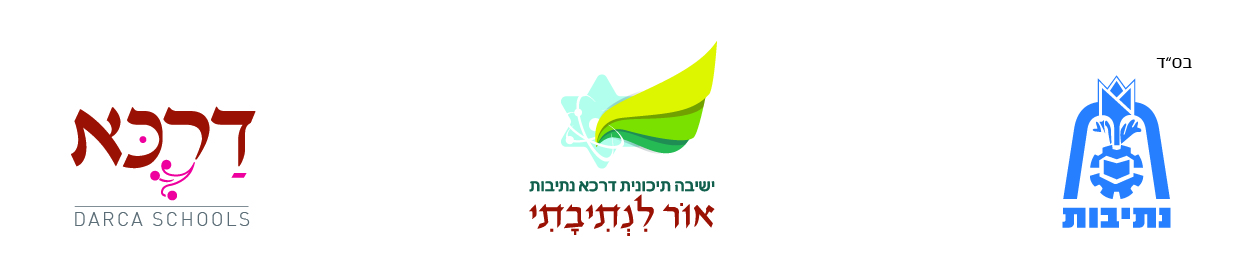 יום ראש השנהיום טמיר ונעלם הוא ראש השנה, היום שבו בורא ה' את השנה החדשה ומעניק חיים חדשים לכל ברואיו. שורשו בעליונים, מעבר לזמן ולמקום, ועל כן ענייניו נסתרים, ומתגלים קמעה קמעה. לכן אחד משמותיו הוא 'כֵּסֶה' לשון כיסוי, שהוא החג היחיד שחל בראש חודש, שבו הלבנה המכוסה מתחילה להתגלות (ר"ה ח, א). הביטוי המעשי להיותו מכוסה ונעלם הוא בכך, שבפועל, בכל שנה התעורר ספק אימתי הוא חל, וכדי לצאת מהספק, מקיימים אותו במשך יומיים (להלן ז-ח).א. מה השם הנוסף שיש ליום ראש השנה? 										ב. הבא 3 דוגמאות מהקטע מדוע החג נקרא כך?1. 															2. 															3. 															כמו בשאר החגים, מצווה לשבות בראש השנה ממלאכת עבודה, ולקדשו בכסות נקייה ובמאכל ומשתה. ועניינו המיוחד, שמצווה לעשותו יום זיכרון ויום תרועה. שנאמר (ויקרא כג, כג-כה): "וַיְדַבֵּר ה' אֶל מֹשֶׁה לֵּאמֹר: דַּבֵּר אֶל בְּנֵי יִשְׂרָאֵל לֵאמֹר: בַּחֹדֶשׁ הַשְּׁבִיעִי בְּאֶחָד לַחֹדֶשׁ יִהְיֶה לָכֶם שַׁבָּתוֹן זִכְרוֹן תְּרוּעָה מִקְרָא קֹדֶשׁ. כָּל מְלֶאכֶת עֲבֹדָה לֹא תַעֲשׂוּ וְהִקְרַבְתֶּם אִשֶּׁה לַה'". וכן נאמר (במדבר כט, א): "וּבַחֹדֶשׁ הַשְּׁבִיעִי בְּאֶחָד לַחֹדֶשׁ מִקְרָא קֹדֶשׁ יִהְיֶה לָכֶם, כָּל מְלֶאכֶת עֲבֹדָה לֹא תַעֲשׂוּ, יוֹם תְּרוּעָה יִהְיֶה לָכֶם".בתפילה ובקידוש נקרא ראש השנה 'יום הזיכרון', משום שביום זה זוכר ה' את ברואיו ובורא להם חיים חדשים לשנה הבאה, שכן זיכרון אצל ה' הוא פקידה והענקת חיים. וכדי שחסדו לא יתהפך לרע על ידי הרשעים שישתמשו בו להרע, קבע ה' שהשפעת הברכה תהיה על פי מעשי האדם. אם יבחר בטוב, יזכה בשפע של טובה וברכה, ואם חס ושלום יבחר ברע, יתמעט שפע הטוב וממילא ירבה הצער והכאב. נמצא אם כן שראש השנה הוא יום זיכרון ודין, שבו עולים ונזכרים לפניו יתברך כל המעשים הטובים והרעים שנעשו במשך השנה, והקב"ה יושב על כסא הדין ומחשב את חשבון עולמו, ודן כל עם ועם ככלל, וכל אדם ואדם כיחיד.ג. כיצד נקרא יום ראש השנה בתפילה וביקידוש? 										ד. מה המשמעות של זיכרון אצל הקב"ה? 										ה. בנוסף לזיכרון, איזה דבר נוסף קורה ביום ראש השנה, הסבר מדוע?עיקר הדין של כלל העולם תלוי בעם ישראל ובארץ ישראל, שישראל הם לב העולם, עמו של ה', ותיקון העולם תלוי בהם. על כן שכרם ועונשם של ישראל גדול יותר משכרם ועונשם של שאר העמים. ולכן דן ה' את ישראל תחילה, ומתוך המשפט של עם ישראל, מתפשט המשפט על כלל האנושות והעולם (ר"ה ח, א-ב; תענית י, א).ו. מי נידון תחילה בראש השנה ומדוע? 																										ביום שבו ה' זוכר את ברואיו, גם אנחנו צריכים להתעורר לזיכרון החשוב והיסודי ביותר עבורנו – זיכרון האמונה בה' בורא העולם, ולקבל מתוך כך עלינו את עול מלכותו. לשם כך נצטווינו לשמוע קול שופר בראש השנה. ואף שגם בכל השנה מצווה לזכור את יסודות האמונה, ביום שקבע ה' לזכור בו את ברואיו ולדון אותם על כל מעשיהם לטוב או למוטב, גם אנחנו צריכים כנגד זה להתבונן יותר במלכותו ולערוך חשבון נפש נוקב על מצבנו ולקבל על עצמנו לשפר את מעשינו. וזהו שנצטווינו לעשותו יום זִכְרוֹן תְּרוּעָה, שמתוך זיכרון האמונה וקבלת עול מלכותו הננו נחרדים מאימת הדין וגודל האחריות המוטלת על עם ישראל, ודווקא על ידי כך אנחנו נזכרים לפניו לטובה, ממתיקים את הדין ומוסיפים ברכה לעולם.ז. איזה עוד משמעות לכך שיום ראש השנה נקרא יום הזיכרון? 																							ח. כיצד אנחנו יכול להמתיק את הדין ולהוסיף ברכה לעולם? 																							תיקון המידות – אונאת דברים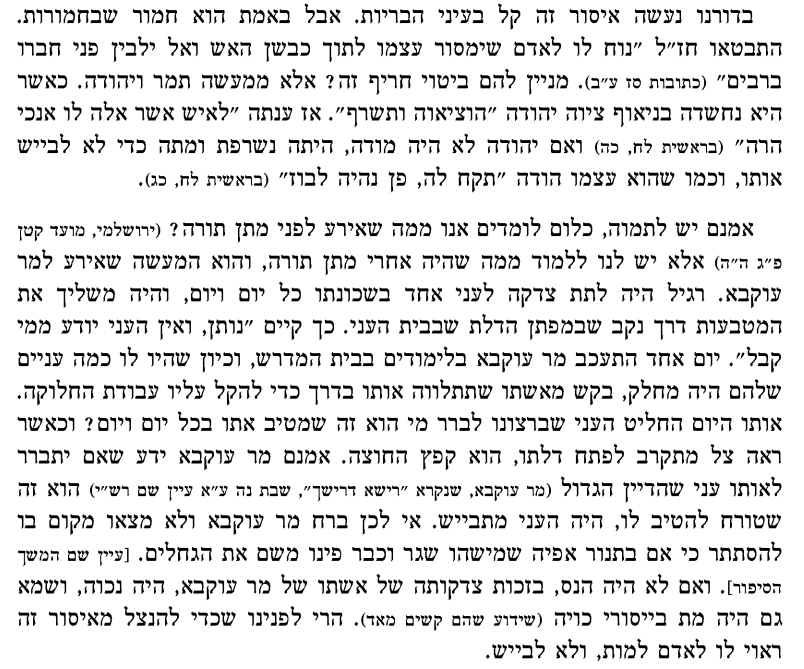 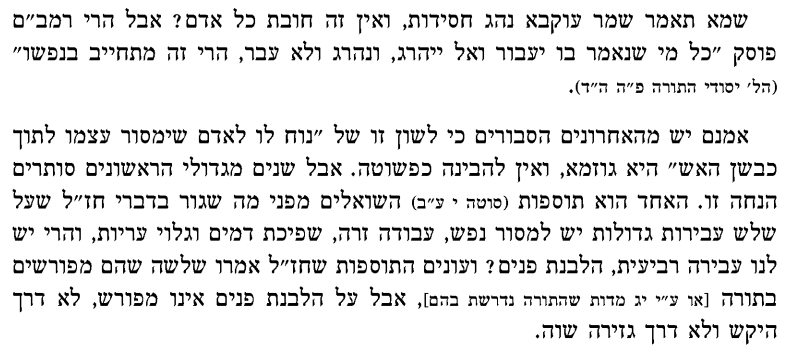 